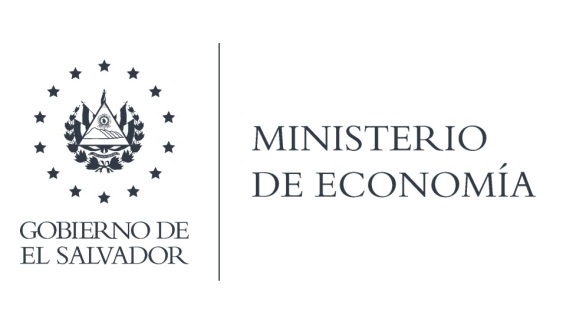 La Dirección General de Estadísticas y Censos (DIGESTYC), en atención y respuesta al requerimiento, al respecto entregó el mapa en formato impreso, se le hizo saber que el precio del mapa es de $52.34, de conformidad a un Acuerdo establecido por el Ministerio de Hacienda.Lic. Laura QuintanillaOficial de InformaciónMINISTERIO DE ECONOMÍA REPÚBLICA DE EL SALVADOR, C.A.Alameda Juan Pablo II y Calle Guadalupe Edificio Cl - C2, Centro de Gobierno. San SalvadorTeléfonos (PBX): (503) 2590-5600www.minec.gob.sv